С 15 марта после возвращения в Польшу на Тебя распространяется обязательство прохождения 14-дневного карантинаЧто это означает?Домашний карантин в течение 14 дней Ты будешь проходить по адресу, указанному Тобой в локализационной карте.Если у Тебя нет возможности прохождения карантина дома, Ты будешь ее проходить в месте, указанном Тебе службами (такую информацию получишь при пересечении границы). Соблюдай их приказы и указания.Если карантин будешь проходить дома, соблюдай следующие правила.Не выходи из дому.Не ходи в магазин.Если у Тебя дома животные, то по мере возможности уходом за ними во время прохождения тобой карантина должны заниматься родственники или знакомые. Если у тебя нет такой возможности, обращайся за помощью к местным властям.Не встречайся с другими людьми и не приглашай людей к себе домой.Если живешь с членами семьи,  то по мере возможности Тебе необходимо ограничить контакт с ними и сохранять безопасную дистанцию, которая составляет как минимум 2 метра. Пользуйся отдельной посудой, чем другие лица, находящиеся в квартире.Если имеется такая возможность, пользуйся отдельной ванной комнатой / туалетом, чем другие проживающие с Тобой; если такой возможности нет, то каждый раз после использования туалета /ванной следует его продезинфицировать чистящим средством.Проветривай квартиру несколько раз в день. Соблюдай правила гигиены.Часто мой руки и дезинфицируй места, которые трогаешь руками, такие как:  столы,  дверные ручки, экраны телефонов.Проверяй температуру тела не реже чем 2 раза в день. В случае повышения температуры, кашля либо затрудненного дыхания, немедленно обращайся по телефону в службу санэпиднадзора либо в направляйся в инфекционное отделение больницы,  причем для проезда постарайся не пользоваться общественным транспортом.О состоянии своего здоровья сообщай звонящим тебе работником санэпиднадзора.В проверке прохождения тобой карантина могут участвовать полицейские - они могут посетить Тебя во время карантина.В случае необходимости консультации с врачом, воспользуйся консультацией по телефону. Врач может Тебе выставить электронный рецепт или электронный больничный лист. Список медицинских учреждений, предоставляющих по телефону медицинские консультации, находящихся в Твоем окрестности, найдешь на сайте Национального фонда здравоохранения Польши по адресу: bit.ly/teleporady-lista Больше информации для нуждающихся в медпомощи по адресу: pacjent.gov.plБольше информации на сайте www.gov.pl/koronawirus Каль-центер Национального фонда здравоохранения Польши:  800 190 590За несоблюдение карантинного режима - штраф в размере 5000 польских злотых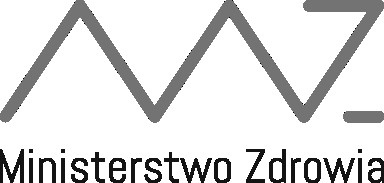 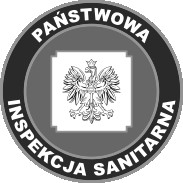 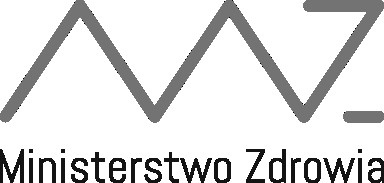 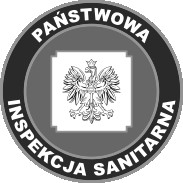 